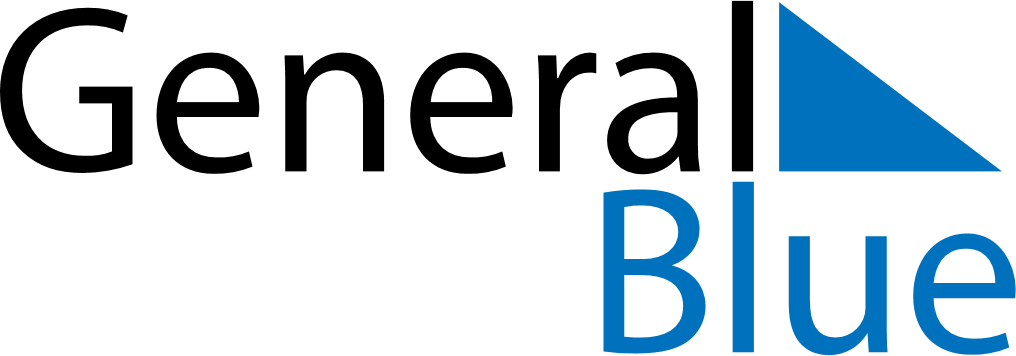 May 2020May 2020May 2020SloveniaSloveniaMONTUEWEDTHUFRISATSUN123Labour DayLabour Day45678910111213141516171819202122232425262728293031Pentecost